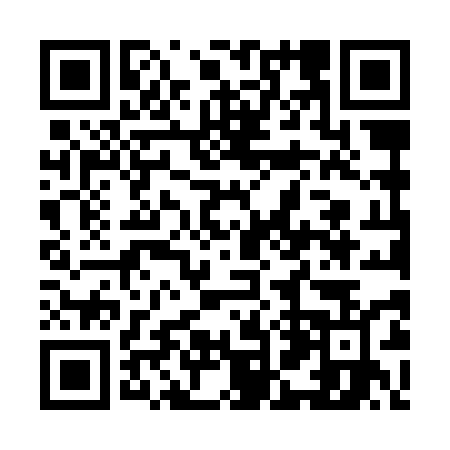 Ramadan times for Budy Krepskie, PolandMon 11 Mar 2024 - Wed 10 Apr 2024High Latitude Method: Angle Based RulePrayer Calculation Method: Muslim World LeagueAsar Calculation Method: HanafiPrayer times provided by https://www.salahtimes.comDateDayFajrSuhurSunriseDhuhrAsrIftarMaghribIsha11Mon4:044:045:5611:443:365:325:327:1812Tue4:024:025:5411:433:385:345:347:2013Wed3:593:595:5211:433:395:365:367:2114Thu3:573:575:4911:433:415:375:377:2315Fri3:543:545:4711:433:425:395:397:2516Sat3:523:525:4511:423:435:415:417:2717Sun3:493:495:4311:423:455:425:427:2918Mon3:473:475:4011:423:465:445:447:3119Tue3:443:445:3811:413:485:465:467:3320Wed3:413:415:3611:413:495:485:487:3521Thu3:393:395:3311:413:505:495:497:3722Fri3:363:365:3111:413:525:515:517:3923Sat3:333:335:2911:403:535:535:537:4124Sun3:313:315:2611:403:545:545:547:4325Mon3:283:285:2411:403:565:565:567:4526Tue3:253:255:2211:393:575:585:587:4727Wed3:233:235:2011:393:585:595:597:4928Thu3:203:205:1711:393:596:016:017:5129Fri3:173:175:1511:384:016:036:037:5430Sat3:143:145:1311:384:026:056:057:5631Sun4:114:116:1012:385:037:067:068:581Mon4:094:096:0812:385:047:087:089:002Tue4:064:066:0612:375:067:107:109:023Wed4:034:036:0412:375:077:117:119:054Thu4:004:006:0112:375:087:137:139:075Fri3:573:575:5912:365:097:157:159:096Sat3:543:545:5712:365:117:167:169:117Sun3:513:515:5412:365:127:187:189:148Mon3:483:485:5212:365:137:207:209:169Tue3:453:455:5012:355:147:217:219:1810Wed3:423:425:4812:355:157:237:239:21